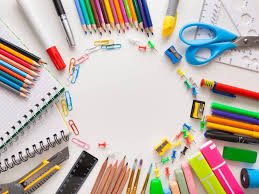 WYPRAWKA PRZEDSZKOLNA NA ROK SZKOLNY 2022/2023Blok techniczny A4 i A3 po 2 szt.Blok rysunkowy A3 i A4 po 2 szt.Papier kolorowy zwykły i samoprzylepny  po 1 szt.Farby plakatowe najlepiej 12 kolorów, pędzle, plastikowy kubek na wodęFarby akwarelePlastelinaKlej Kredki, flamastry, plastelina Krepina i bibuła po 2 szt. w dowolnym kolorze Brystol kolorowy duży arkusz- kolor do wyboru Teczka rysunkowa z gumką, 1 zeszyt w kratkę 16 kartkowyPiórnik z wyposażeniem ( długopis , ołówek, gumka, nożyczki, kolorowy długopis, temperówka, ) Strój na  wychowanie fizyczne w materiałowym worku – podpisany Duża paczka chusteczek higienicznych i chusteczki nawilżane, papier toaletowy – 2 rolki Worek ze zmiennym obuwiem (kapcie) – podpisane Papier ksero- 1 ryzaWszystkie rzeczy powinny być podpisane!!!